02.02.21.Открыта книжно-иллюстративная выставка «Сталинградская битва».Сталинградская битва (17.07.1942) – 02.02.1943) началась на правом побережье  Дона. В ней участвовало более двух млн. ч-к, а погибло более одного млн. ч-к.Она была отмечена самыми тяжёлыми и кровопролитными боями на улицах разрушенного Сталинграда.Невероятный героизм советских солдат трёх фронтов потряс фашистов, уничтожил группу армии «В» и подорвал их боевой дух. В книжной выставке представлены книги, фото, исторические документы.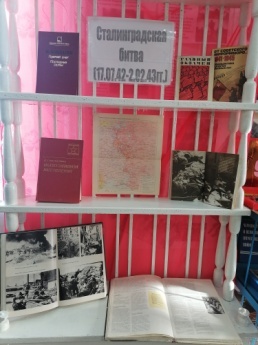 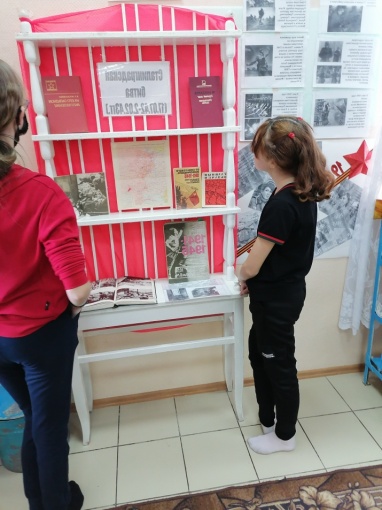 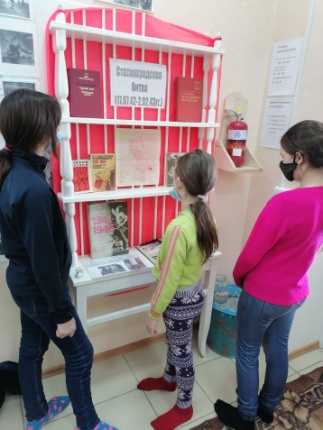 